INFORMACION PRESUPUESTARIA POR DEPENDENCIA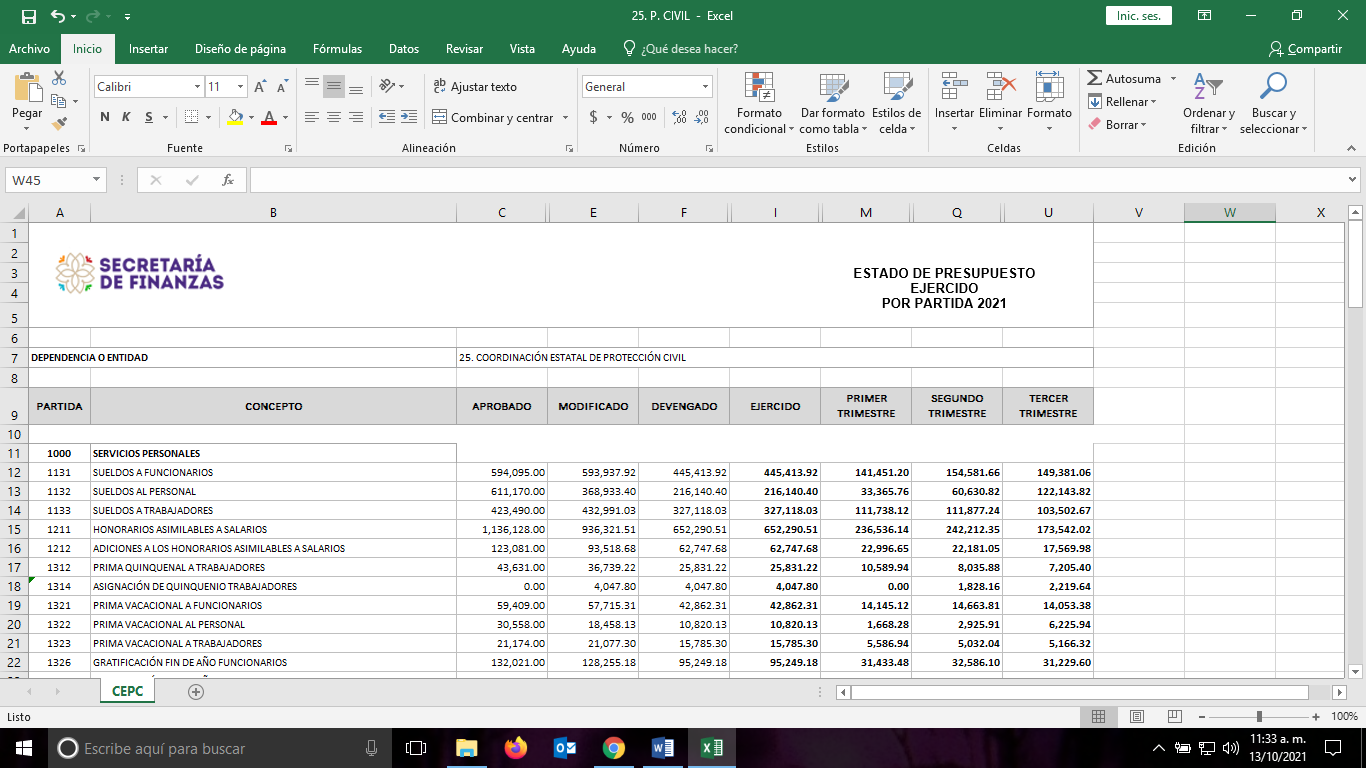 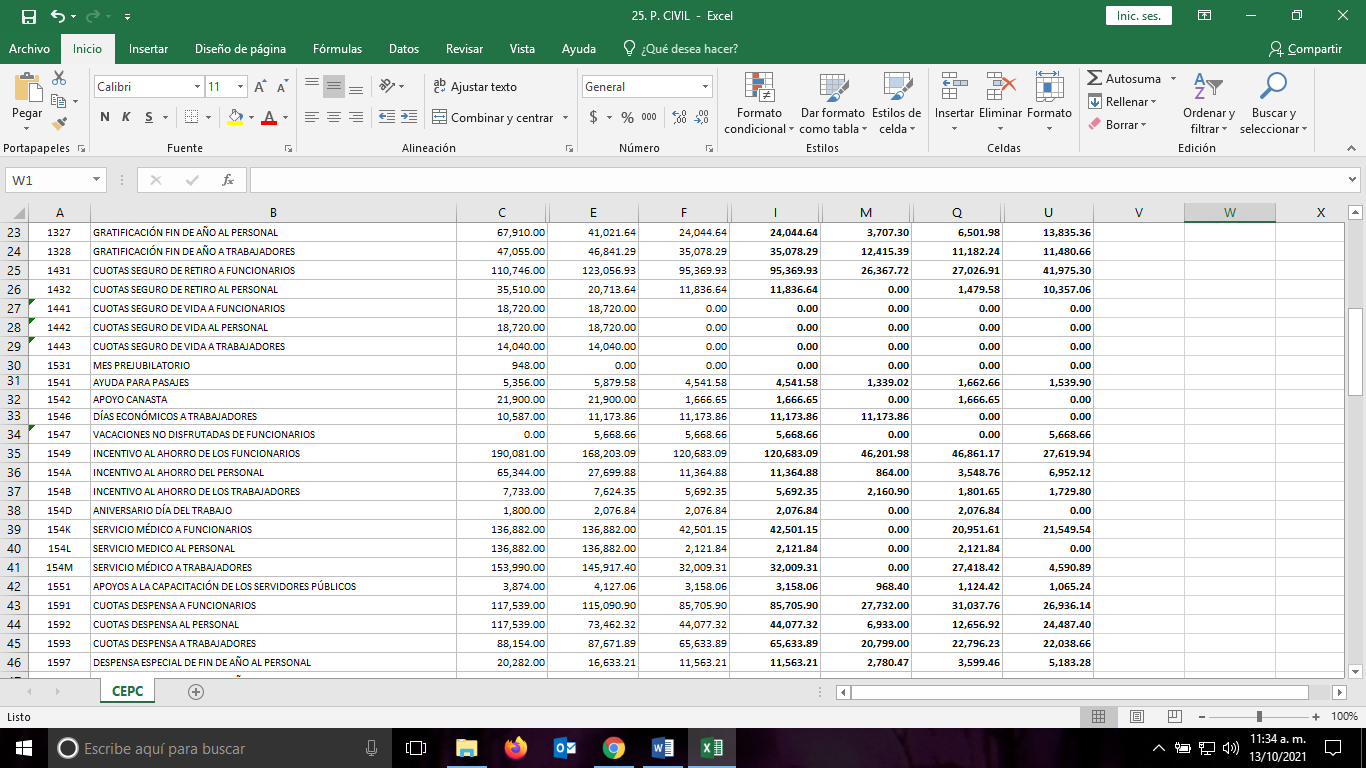 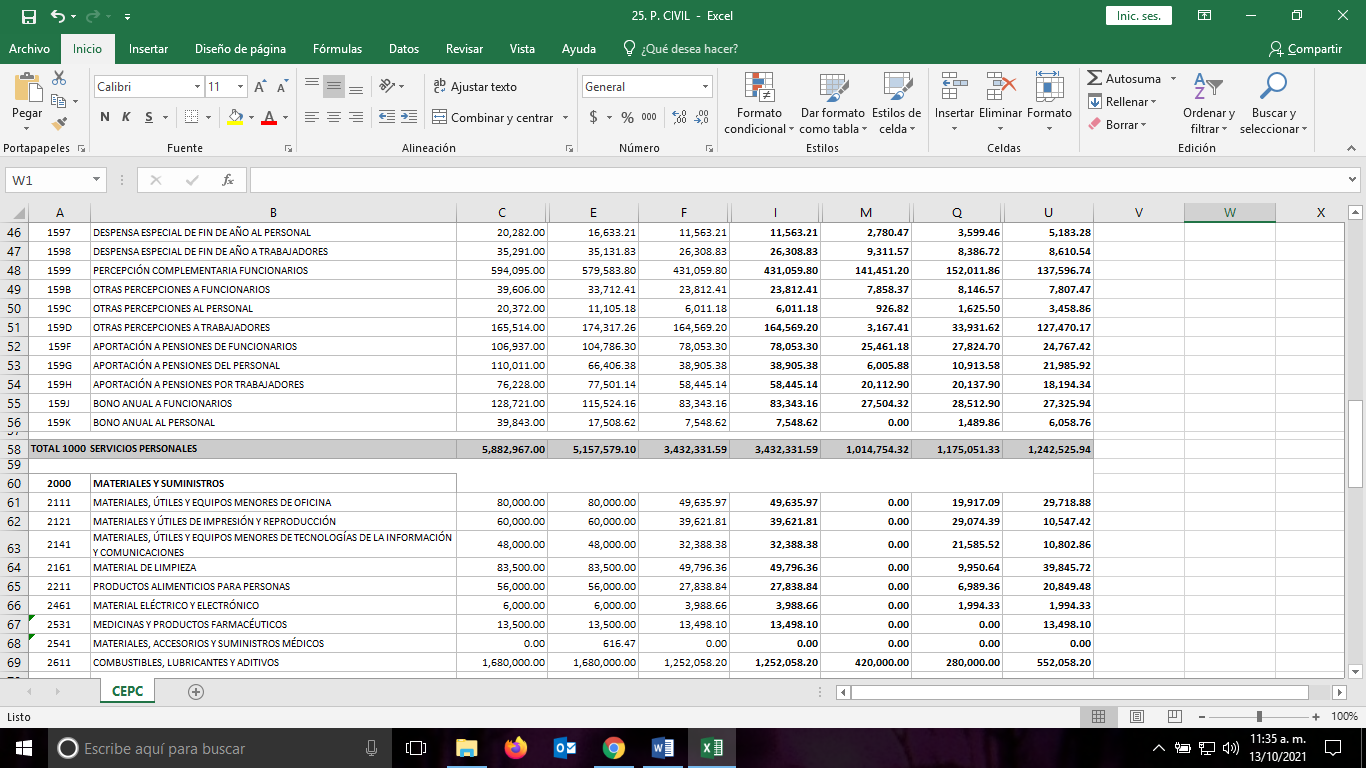 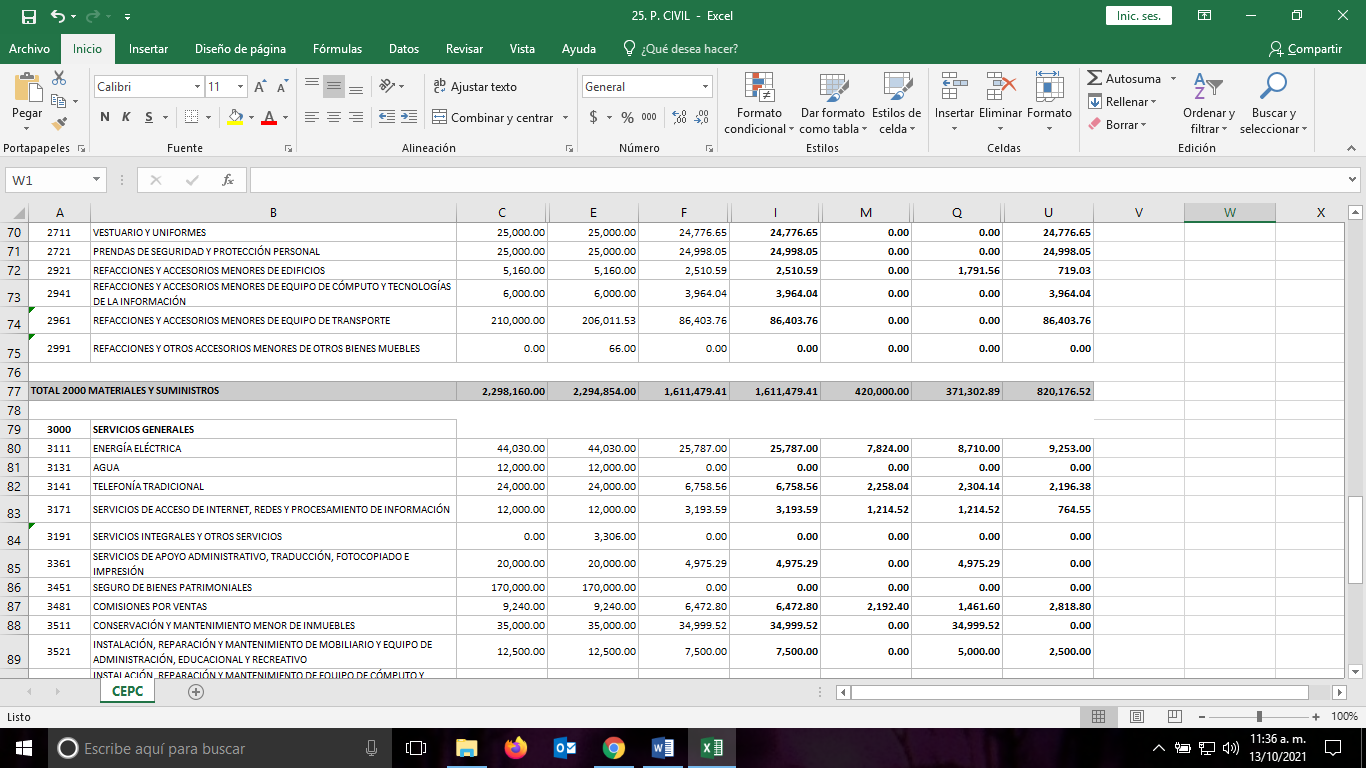 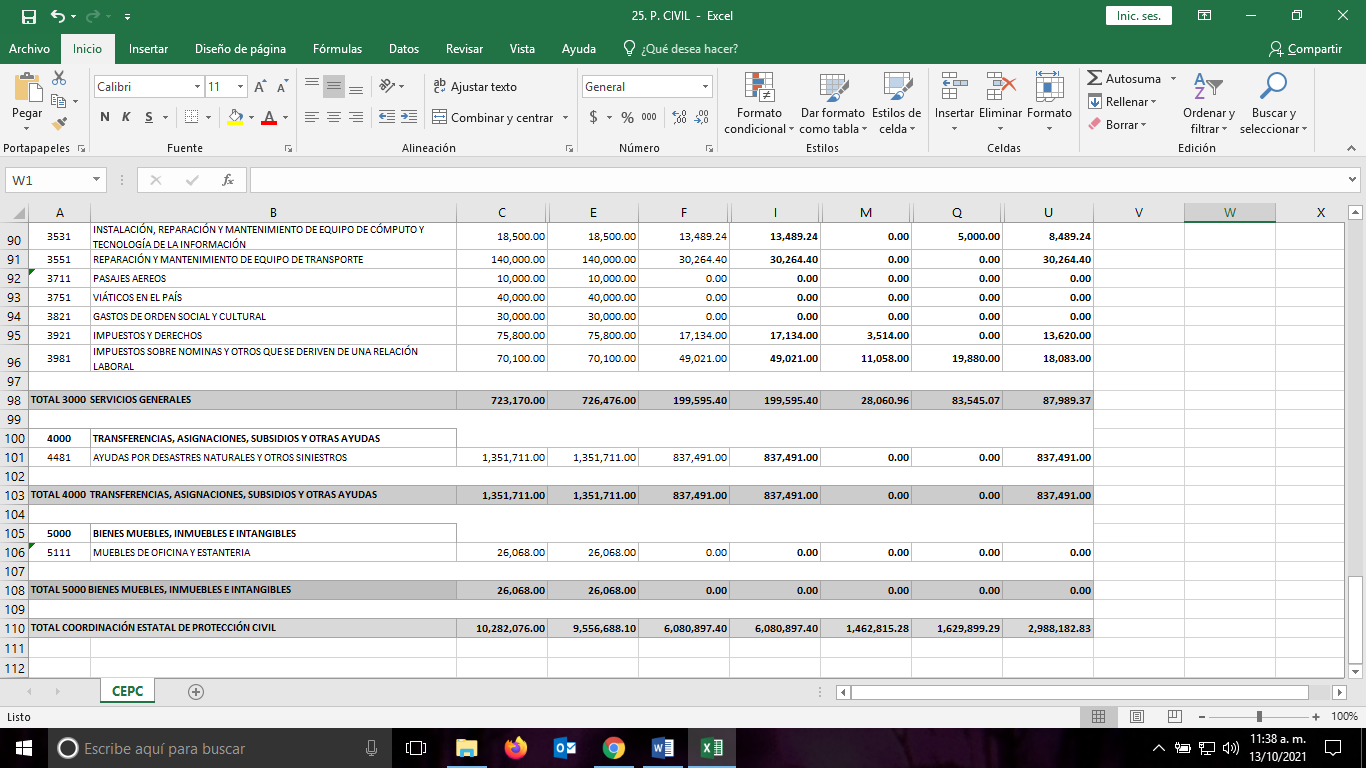 